教育部跨領域美感教育卓越領航計畫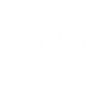 跨領域美感課程模組3.0創課方案 111學年度 第 二 學期                    ※課程構組發展重點參照依據課程目標，由所聚斂具跨領域美感特質之課程子元件組成，包含課程目標、教材內容、教學活動、教學策略、與教學資源、學習評量。一、課程目標：覺察教育現況，具備跨領域／科目內涵及美感素養之課程其核心理念、課程欲培養之素養與學習重點。展現跨領域美感素養與跨領域/科目學習內容的連結。展現跨領域/科目學習重點與跨領域美感素養之間的應用。展現跨領域美感素養對跨領域/科目學習效能的助益。展現對跨領域美感素養的探索動機、培養與應用。展現跨領域美感素養對創造、批判、思辨等能力的引發。6.  其他。二、教材內容：具備跨學科內涵及美感素養之課程中，能引起動機之媒介、教師研發之課程教材，可建立學生學習檔案。教材連結了學生先備知識、藝術學科與非藝術學科。教材於生活中開展出學生創造、批判、思辨、應用等能力。教材之組成符合跨領域美感教育課程模組及編選原則。教材邀請外部人員參與協作。教材幫助學生建置其學習歷程檔案。6.  其他。三、教學活動：具備跨學科內涵及美感素養之課程中，引起動機之課程教學活動、課後教學等活動。呈現所發展跨領域美感課程類型之特質。應用融入跨領域美感素養之教學策略引導教學活動。設計符應跨領域/科目特質之跨領域美感課程教學活動。規劃啟發學生思辨藝術概念與美感經驗之教學活動。規劃激發跨領域美感經驗之延伸學習活動。6.  其他。四、教學策略：協助學習者達成每項教學目標的詳細計畫。應用融入跨領域美感素養之問題導向教學。應用融入跨領域美感素養之虛擬實境情境教學。應用融入跨領域美感素養之網路資源體驗教學。應用融入跨領域美感素養之探究式教學。應用融入跨領域美感素養之合作學習式教學。應用融入跨領域美感素養之專題討論式教學。應用融入跨領域美感素養之創意思考教學。應用融入跨領域美感素養之協同教學。其他。五、教學資源：具備跨學科內涵及美感素養之課程中，課程研發參考文獻、課程引用之資源、學生產出之學習成果。使用校內外人力資源、在地文化、硬體設備、空間或博物館、公園等場所。連結至國際，具備國際視野之資源。使用各種形式的儀器、電子設備或程式軟體。以視覺、音樂、表演藝術作品輔助體現學科學習重點及其核心精神。過往實驗課程方案具延展及永續性，或校本課程經驗再應用。6.  其他。六、學習評量：具備跨學科內涵及美感素養的課程中，使用形成性評量、總結性評量，多元評量模式、評量指標之設計、學習成就評量效度檢測，評核達成擬定課程目標之程度，可參照「教育部國民及學前教育署建置高級中等教育階段學生學習歷程檔案作業要點」。應用融入表現藝術活動之形成性評量。應用融入表現藝術活動之總結性評量。應用融入鑑賞藝術活動之形成性評量。應用融入鑑賞藝術活動之總結性評量。應用融入實踐藝術活動之形成性評量。應用融入實踐藝術活動之總結性評量。應用跨領域美感素養建置學習歷程檔案。發展跨領域美感課程之多元化評量策略。其他。學校全銜（如 臺北市中山區長安國民小學）（如 臺北市中山區長安國民小學）（如 臺北市中山區長安國民小學）課程方案名稱團隊成員／跨領域科別（得複選）藝術科目： □視覺藝術/美術：（教師姓名） □音樂：（教師姓名） □表演藝術：（教師姓名）非藝術科目：　如 國文（教師姓名）　　　　　　     其他：_____________*若為多領域、多科目請詳實填寫，填寫方式：科別（教師姓名）總人數：藝術科目： □視覺藝術/美術：（教師姓名） □音樂：（教師姓名） □表演藝術：（教師姓名）非藝術科目：　如 國文（教師姓名）　　　　　　     其他：_____________*若為多領域、多科目請詳實填寫，填寫方式：科別（教師姓名）總人數：藝術科目： □視覺藝術/美術：（教師姓名） □音樂：（教師姓名） □表演藝術：（教師姓名）非藝術科目：　如 國文（教師姓名）　　　　　　     其他：_____________*若為多領域、多科目請詳實填寫，填寫方式：科別（教師姓名）總人數：實施對象（得複選） □普通班 □藝才班：（如美術班） □資優班：（如數理資優） □體育班 □資源班：（如學習障礙等特殊需求） □特殊教育學校：（如聽覺障礙） □技術型高中：（科別）  □其他：          □普通班 □藝才班：（如美術班） □資優班：（如數理資優） □體育班 □資源班：（如學習障礙等特殊需求） □特殊教育學校：（如聽覺障礙） □技術型高中：（科別）  □其他：          □普通班 □藝才班：（如美術班） □資優班：（如數理資優） □體育班 □資源班：（如學習障礙等特殊需求） □特殊教育學校：（如聽覺障礙） □技術型高中：（科別）  □其他：         實施對象（得複選）實施年級別：       參與班級數：       參與總人數：       課程屬性：□必修課程 □選修課程 □其他：          實施年級別：       參與班級數：       參與總人數：       課程屬性：□必修課程 □選修課程 □其他：          實施年級別：       參與班級數：       參與總人數：       課程屬性：□必修課程 □選修課程 □其他：          學生先備能力教學節數課程總節數：     節
（藝術課程     節／非藝術課程      節／跨域美感課程      節）課程總節數：     節
（藝術課程     節／非藝術課程      節／跨域美感課程      節）課程總節數：     節
（藝術課程     節／非藝術課程      節／跨域美感課程      節）跨領域美感課程架構圖（可使用心智圖、各式概念架構圖說明課程，內容可涵蓋活化學科教學、融會藝術知能、培育美感素養、拓展學習經驗、落實全民美育等規劃）（可使用心智圖、各式概念架構圖說明課程，內容可涵蓋活化學科教學、融會藝術知能、培育美感素養、拓展學習經驗、落實全民美育等規劃）（可使用心智圖、各式概念架構圖說明課程，內容可涵蓋活化學科教學、融會藝術知能、培育美感素養、拓展學習經驗、落實全民美育等規劃）課程發展理念跨領域
課程類型
（請單選） □活化型課程：應用藝術知能、策略、資源與活動等，輔助與活化非藝術學科之教學。 □交集性課程：聚斂學科與藝術領域交集的知識結構或美感共通性。 □議題式課程：運用藝術領域與社會文化、環境生態等關係，發展多元文化議題課程。 □學校本位課程：以學校為本位發展包含校本課程、特色課程、彈性課程、主題課程、社區課程等。 □窗外式課程：以其他非學校課程之形式進行以在地藝文活動、環境生態、媒材特色、國際參訪等為主軸之課程。 □混成式課程：涵蓋面對面教學、同步網路學習與非同步學習之混成式課程，綜整不同的教學策略、教學方法、教學媒體、教學科技。 □其他：              □活化型課程：應用藝術知能、策略、資源與活動等，輔助與活化非藝術學科之教學。 □交集性課程：聚斂學科與藝術領域交集的知識結構或美感共通性。 □議題式課程：運用藝術領域與社會文化、環境生態等關係，發展多元文化議題課程。 □學校本位課程：以學校為本位發展包含校本課程、特色課程、彈性課程、主題課程、社區課程等。 □窗外式課程：以其他非學校課程之形式進行以在地藝文活動、環境生態、媒材特色、國際參訪等為主軸之課程。 □混成式課程：涵蓋面對面教學、同步網路學習與非同步學習之混成式課程，綜整不同的教學策略、教學方法、教學媒體、教學科技。 □其他：              □活化型課程：應用藝術知能、策略、資源與活動等，輔助與活化非藝術學科之教學。 □交集性課程：聚斂學科與藝術領域交集的知識結構或美感共通性。 □議題式課程：運用藝術領域與社會文化、環境生態等關係，發展多元文化議題課程。 □學校本位課程：以學校為本位發展包含校本課程、特色課程、彈性課程、主題課程、社區課程等。 □窗外式課程：以其他非學校課程之形式進行以在地藝文活動、環境生態、媒材特色、國際參訪等為主軸之課程。 □混成式課程：涵蓋面對面教學、同步網路學習與非同步學習之混成式課程，綜整不同的教學策略、教學方法、教學媒體、教學科技。 □其他：             跨領域內涵（得複選） □體現藝術領域知能 □體現非藝術領域知能 □有機連結生活經驗 □遷移至新情境的探究與理解 □重新思考過往所學的新觀點 □克服領域間障礙挑戰的新進路 □其他：               □體現藝術領域知能 □體現非藝術領域知能 □有機連結生活經驗 □遷移至新情境的探究與理解 □重新思考過往所學的新觀點 □克服領域間障礙挑戰的新進路 □其他：               □體現藝術領域知能 □體現非藝術領域知能 □有機連結生活經驗 □遷移至新情境的探究與理解 □重新思考過往所學的新觀點 □克服領域間障礙挑戰的新進路 □其他：              美感元素與美感形式（得複選）美感元素構件 □視覺藝術：□點   □線   □面   □空間 □構圖 □質感 □色彩 □明暗 □音    樂：□節奏 □曲調 □音色 □力度 □織度 □曲式 □表演藝術：□聲音 □身體 □情感 □時間 □空間 □勁力 □即興 □動作 □主題美感原則構件 □均衡 □和諧 □對比 □漸層 □比例 □韻律 □節奏 □反覆 □秩序 □統一    
 □單純 □虛實 □特異美感元素構件 □視覺藝術：□點   □線   □面   □空間 □構圖 □質感 □色彩 □明暗 □音    樂：□節奏 □曲調 □音色 □力度 □織度 □曲式 □表演藝術：□聲音 □身體 □情感 □時間 □空間 □勁力 □即興 □動作 □主題美感原則構件 □均衡 □和諧 □對比 □漸層 □比例 □韻律 □節奏 □反覆 □秩序 □統一    
 □單純 □虛實 □特異美感元素構件 □視覺藝術：□點   □線   □面   □空間 □構圖 □質感 □色彩 □明暗 □音    樂：□節奏 □曲調 □音色 □力度 □織度 □曲式 □表演藝術：□聲音 □身體 □情感 □時間 □空間 □勁力 □即興 □動作 □主題美感原則構件 □均衡 □和諧 □對比 □漸層 □比例 □韻律 □節奏 □反覆 □秩序 □統一    
 □單純 □虛實 □特異跨領域美感素養（得複選） □美學思辨與覺察省思：透過美學知識底蘊反身自省以發現自我之定位和認同 □設計思考與創意發想：培養具創造力且以具體計劃來解決問題的習慣 □藝術探究與生活實踐：培養對藝術活動的探查習慣並應用相關知能於日常生活中 □符號識讀與脈絡應用：辨識與理解符號樣式及意涵並能適當運用 □數位媒體與網絡掌握：駕馭數位科技媒體並能理解與評價網路訊息 □藝術參與及社會行動：規劃藝術活動並以之表達對社會的參與 □跨域文化與多元詮釋：理解文化多樣性並能嘗試詮釋議題內涵□其他：              □美學思辨與覺察省思：透過美學知識底蘊反身自省以發現自我之定位和認同 □設計思考與創意發想：培養具創造力且以具體計劃來解決問題的習慣 □藝術探究與生活實踐：培養對藝術活動的探查習慣並應用相關知能於日常生活中 □符號識讀與脈絡應用：辨識與理解符號樣式及意涵並能適當運用 □數位媒體與網絡掌握：駕馭數位科技媒體並能理解與評價網路訊息 □藝術參與及社會行動：規劃藝術活動並以之表達對社會的參與 □跨域文化與多元詮釋：理解文化多樣性並能嘗試詮釋議題內涵□其他：              □美學思辨與覺察省思：透過美學知識底蘊反身自省以發現自我之定位和認同 □設計思考與創意發想：培養具創造力且以具體計劃來解決問題的習慣 □藝術探究與生活實踐：培養對藝術活動的探查習慣並應用相關知能於日常生活中 □符號識讀與脈絡應用：辨識與理解符號樣式及意涵並能適當運用 □數位媒體與網絡掌握：駕馭數位科技媒體並能理解與評價網路訊息 □藝術參與及社會行動：規劃藝術活動並以之表達對社會的參與 □跨域文化與多元詮釋：理解文化多樣性並能嘗試詮釋議題內涵□其他：             12年國教
課程綱要
（連結）（得複選）藝術領域核心素養 □A1身心素質與自我精進 □B1符號運用與溝通表達 □C1道德實踐與公民意識 □A2系統思考與解決問題 □B2科技資訊與媒體素養 □C2人際關係與團隊合作 □A3規劃執行與創新應變 □B3藝術涵養與美感素養 □C3多元文化與國際理解藝術領域核心素養 □A1身心素質與自我精進 □B1符號運用與溝通表達 □C1道德實踐與公民意識 □A2系統思考與解決問題 □B2科技資訊與媒體素養 □C2人際關係與團隊合作 □A3規劃執行與創新應變 □B3藝術涵養與美感素養 □C3多元文化與國際理解藝術領域核心素養 □A1身心素質與自我精進 □B1符號運用與溝通表達 □C1道德實踐與公民意識 □A2系統思考與解決問題 □B2科技資訊與媒體素養 □C2人際關係與團隊合作 □A3規劃執行與創新應變 □B3藝術涵養與美感素養 □C3多元文化與國際理解12年國教
課程綱要
（連結）（得複選）非藝術領域核心素養（請依跨領域科目自行增列）　對應   （如社會）領域核心素養：非藝術領域核心素養（請依跨領域科目自行增列）　對應   （如社會）領域核心素養：非藝術領域核心素養（請依跨領域科目自行增列）　對應   （如社會）領域核心素養：12年國教
課程綱要
（連結）（得複選）議題融入實質內涵（請依議題融入情形自行增列）融入           之學習重點：議題融入實質內涵（請依議題融入情形自行增列）融入           之學習重點：議題融入實質內涵（請依議題融入情形自行增列）融入           之學習重點：卓越亮點□校內外連結：   □協作兩類以上不同專業背景的教師進入教育現場。   □關聯各校本課程與校園特色。   □連結社區、地方特色或文化資源。   □運用當地歷史文化、人文特色融入跨領域之課程方案。   □綜合不同時間、地域、人文資源等，進行跨領域美感之鑑賞與詮釋、思考與批判。   □其他：             □校內外連結：   □協作兩類以上不同專業背景的教師進入教育現場。   □關聯各校本課程與校園特色。   □連結社區、地方特色或文化資源。   □運用當地歷史文化、人文特色融入跨領域之課程方案。   □綜合不同時間、地域、人文資源等，進行跨領域美感之鑑賞與詮釋、思考與批判。   □其他：             □校內外連結：   □協作兩類以上不同專業背景的教師進入教育現場。   □關聯各校本課程與校園特色。   □連結社區、地方特色或文化資源。   □運用當地歷史文化、人文特色融入跨領域之課程方案。   □綜合不同時間、地域、人文資源等，進行跨領域美感之鑑賞與詮釋、思考與批判。   □其他：             卓越亮點□國際視野：   □善用課程資源、課程教材為媒介，增進國際視野。   □透過國際師資共備、共教，或交換生合作學習，增進國際視野。   □強化國家文化認同。   □增進國際競合力。   □融整國際情勢與全球新興議題，鍊結全球在地化。   □連結多元文化、跨域觀摩與交流，促進在地全球化。   □參與國際參訪。   □其他：             □國際視野：   □善用課程資源、課程教材為媒介，增進國際視野。   □透過國際師資共備、共教，或交換生合作學習，增進國際視野。   □強化國家文化認同。   □增進國際競合力。   □融整國際情勢與全球新興議題，鍊結全球在地化。   □連結多元文化、跨域觀摩與交流，促進在地全球化。   □參與國際參訪。   □其他：             □國際視野：   □善用課程資源、課程教材為媒介，增進國際視野。   □透過國際師資共備、共教，或交換生合作學習，增進國際視野。   □強化國家文化認同。   □增進國際競合力。   □融整國際情勢與全球新興議題，鍊結全球在地化。   □連結多元文化、跨域觀摩與交流，促進在地全球化。   □參與國際參訪。   □其他：             卓越亮點□人權正義：   □善用課程資源、課程教材為媒介，達成人權正義。   □透過共備、共教，或其他協作群體，達成人權正義。   □統整個人權利、社會法律、國際關係之思辨力。   □借鏡並關懷區域與國際事件、種族發展、歷史事件。   □參與並實踐人權相關活動。   □其他：             □人權正義：   □善用課程資源、課程教材為媒介，達成人權正義。   □透過共備、共教，或其他協作群體，達成人權正義。   □統整個人權利、社會法律、國際關係之思辨力。   □借鏡並關懷區域與國際事件、種族發展、歷史事件。   □參與並實踐人權相關活動。   □其他：             □人權正義：   □善用課程資源、課程教材為媒介，達成人權正義。   □透過共備、共教，或其他協作群體，達成人權正義。   □統整個人權利、社會法律、國際關係之思辨力。   □借鏡並關懷區域與國際事件、種族發展、歷史事件。   □參與並實踐人權相關活動。   □其他：             卓越亮點□性別平等：   □善用課程資源、課程教材為媒介，增進性別平等。   □透過共備、共教，或其他協作群體，達成性別平等。   □強化性別特質、性別認同與性傾向的理解包容。   □建構性別與多元文化其他議題間的對話與交融共識。   □參與並實踐性平相關活動。□其他：             □性別平等：   □善用課程資源、課程教材為媒介，增進性別平等。   □透過共備、共教，或其他協作群體，達成性別平等。   □強化性別特質、性別認同與性傾向的理解包容。   □建構性別與多元文化其他議題間的對話與交融共識。   □參與並實踐性平相關活動。□其他：             □性別平等：   □善用課程資源、課程教材為媒介，增進性別平等。   □透過共備、共教，或其他協作群體，達成性別平等。   □強化性別特質、性別認同與性傾向的理解包容。   □建構性別與多元文化其他議題間的對話與交融共識。   □參與並實踐性平相關活動。□其他：             主題／單元規劃與教學流程說明（以文字描述，可參照課程構組重點，依實際課程內容增列）主題／單元規劃與教學流程說明（以文字描述，可參照課程構組重點，依實際課程內容增列）主題／單元規劃與教學流程說明（以文字描述，可參照課程構組重點，依實際課程內容增列）主題／單元規劃與教學流程說明（以文字描述，可參照課程構組重點，依實際課程內容增列）課程目標第    節                  主題／單元名稱：                                             主題／單元名稱：                                             主題／單元名稱：                            教材內容教學資源教學活動內容教學活動內容教學策略學習評量導入活動開展活動綜合活動導入活動開展活動綜合活動學生／家長意見與回饋（請至少提供5項）（請至少提供5項）（請至少提供5項）推廣與宣傳效益推廣與宣傳效益：共＿＿＿校曾參與貴校辦理之活動。推廣與宣傳效益：共＿＿＿校曾參與貴校辦理之活動。推廣與宣傳效益：共＿＿＿校曾參與貴校辦理之活動。課程實施影像紀錄（照片至少6張加說明，每張1920*1080像素以上，並另提供原始jpg檔）（照片至少6張加說明，每張1920*1080像素以上，並另提供原始jpg檔）（照片至少6張加說明，每張1920*1080像素以上，並另提供原始jpg檔）教師專業社群（得複選）成員人數：        組成類型：□同校同領域 □同校跨領域 □跨校同領域 □跨校跨領域 □其他：    互動頻率：□定期會議 □不定期/任務導向式會議 □隨時/網路群組 □其他：     成員人數：        組成類型：□同校同領域 □同校跨領域 □跨校同領域 □跨校跨領域 □其他：    互動頻率：□定期會議 □不定期/任務導向式會議 □隨時/網路群組 □其他：     成員人數：        組成類型：□同校同領域 □同校跨領域 □跨校同領域 □跨校跨領域 □其他：    互動頻率：□定期會議 □不定期/任務導向式會議 □隨時/網路群組 □其他：     教師專業社群（得複選）備課內容備課內容備課內容教師專業社群（得複選）□研習、工作坊增能（請依實際狀況增列，並檢附照片及圖說）1.活動時間/活動名稱/參與人數/參與校數（例：111.03.18/跨領域美感工作坊/18人/2校）  （照片+圖說）□研習、工作坊增能（請依實際狀況增列，並檢附照片及圖說）1.活動時間/活動名稱/參與人數/參與校數（例：111.03.18/跨領域美感工作坊/18人/2校）  （照片+圖說）□研習、工作坊增能（請依實際狀況增列，並檢附照片及圖說）1.活動時間/活動名稱/參與人數/參與校數（例：111.03.18/跨領域美感工作坊/18人/2校）  （照片+圖說）教師專業社群（得複選）□實地考察（請依實際狀況增列，並檢附照片及圖說）1.活動時間/活動名稱/參與人數/參與校數（例：111.03.18/跨領域美感工作坊/18人/2校） （照片+圖說）□實地考察（請依實際狀況增列，並檢附照片及圖說）1.活動時間/活動名稱/參與人數/參與校數（例：111.03.18/跨領域美感工作坊/18人/2校） （照片+圖說）□實地考察（請依實際狀況增列，並檢附照片及圖說）1.活動時間/活動名稱/參與人數/參與校數（例：111.03.18/跨領域美感工作坊/18人/2校） （照片+圖說）教師專業社群（得複選）□課程建構（請依實際狀況增列，並檢附照片及圖說）1.活動時間/活動名稱/參與人數/參與校數（例：111.03.18/跨領域美感工作坊/18人/2校） （照片+圖說）□課程建構（請依實際狀況增列，並檢附照片及圖說）1.活動時間/活動名稱/參與人數/參與校數（例：111.03.18/跨領域美感工作坊/18人/2校） （照片+圖說）□課程建構（請依實際狀況增列，並檢附照片及圖說）1.活動時間/活動名稱/參與人數/參與校數（例：111.03.18/跨領域美感工作坊/18人/2校） （照片+圖說）教師專業社群（得複選）□資源分享□資源分享□資源分享教師專業社群（得複選）□提問與互助□提問與互助□提問與互助教師專業社群（得複選）□其他：         □其他：         □其他：         教師專業社群（得複選）觀課內容觀課內容觀課內容教師專業社群（得複選）□隨班觀課（請依實際狀況增列，並檢附照片及圖說）1.活動時間/活動名稱/參與人數/參與校數（例：111.03.18/跨領域美感工作坊/18人/2校） （照片+圖說）□隨班觀課（請依實際狀況增列，並檢附照片及圖說）1.活動時間/活動名稱/參與人數/參與校數（例：111.03.18/跨領域美感工作坊/18人/2校） （照片+圖說）□隨班觀課（請依實際狀況增列，並檢附照片及圖說）1.活動時間/活動名稱/參與人數/參與校數（例：111.03.18/跨領域美感工作坊/18人/2校） （照片+圖說）教師專業社群（得複選）□課中共     位教師協作，請說明模式：（例：由主教，從旁協助…）□課中共     位教師協作，請說明模式：（例：由主教，從旁協助…）□課中共     位教師協作，請說明模式：（例：由主教，從旁協助…）教師專業社群（得複選）□其他：         □其他：         □其他：         教師專業社群（得複選）議課內容議課內容議課內容教師專業社群（得複選）□課後檢視、討論與修正（請說明課程省思與建議及課程修正相關作為）□課後檢視、討論與修正（請說明課程省思與建議及課程修正相關作為）□課後檢視、討論與修正（請說明課程省思與建議及課程修正相關作為）教師專業社群（得複選）□資源分享□資源分享□資源分享教師專業社群（得複選）□提問與互助□提問與互助□提問與互助教師專業社群（得複選）□其他：         □其他：         □其他：         其他對於計畫之建議